АДМИНИСТРАЦИЯ СЕЛЬСКОГО ПОСЕЛЕНИЯТИХВИНСКИЙ СЕЛЬСОВЕТДОБРИНСКОГО МУНИЦИПАЛЬНОГО РАЙОНАЛИПЕЦКОЙ ОБЛАСТИП О С Т А Н О В Л Е Н И Е23.03.2017	г		         		                  №25д.Большая ПлавицаО  Перечне  видов муниципального контроля, осуществляемого на территории  сельского  поселения Тихвинский сельсовет         В целях реализации Федерального закона от 06.10.2003 № 131-ФЗ                             «Об общих принципах организации местного самоуправления в Российской Федерации», Федерального закона от 26.12.2008 № 294-ФЗ «О защите прав юридических лиц и индивидуальных предпринимателей при осуществлении государственного контроля (надзора) и муниципального контроля»,   администрация сельского поселения Тихвинский сельсоветПОСТАНОВЛЯЕТ:1. Принять  перечень видов муниципального контроля, осуществляемого на территории сельского  поселения Тихвинский сельсовет в соответствии с приложением 1 к настоящему постановлению.2.  Опубликовать настоящее на официальном сайте Администрации сельского поселения Тихвинский сельсовет в информационно-телекоммуникационной сети «Интернет».         3. Направить указанный нормативно-правовой акт главе сельского поселения для подписания и официального обнародования.         4. Настоящее решение вступает в силу со дня его официального обнародования.Глава администрациисельского поселенияТихвинский сельсовет                                             А.Г.Кондратов                                                                                      Приложение 1	ПРИНЯТПостановлением администрации сельского поселения Тихвинский сельсовет от 23.03.2017г №25ПЕРЕЧЕНЬвидов муниципального контроля, осуществляемого на территории                сельского  поселения Тихвинский сельсовет№п\пВид муниципального контроляОснованиеУполномоченный орган муниципального контроля1.Муниципальный жилищный контрольФедеральный закон  РФ  от 06.10.2003 N 131-ФЗ "Об общих принципах организации местного самоуправления в Российской Федерации",   Жилищный кодекс РФ, Закон Липецкой области  от 21.02.2013г.  № 125-ОЗ «О порядке осуществления муниципального жилищного контроля и порядке взаимодействия органа государственного жилищного надзора Липецкой области с органами муниципального жилищного контроля»Администрации                           сельского поселения4.Муниципальный контроль за соблюдением правил благоустройства территорий поселенийФедеральный закон от 06.10.2003 N 131-ФЗ "Об общих принципах организации местного самоуправления в Российской Федерации", Правила содержания территорий и элементов внешнего благоустройства сельского поселения Тихвинский сельсовет                              (утв. решением Совета депутатов сельского поселения Тихвинский сельсовет от 16.06.2011г. N 62-рс,  Администрации                           сельского поселения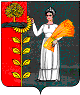 